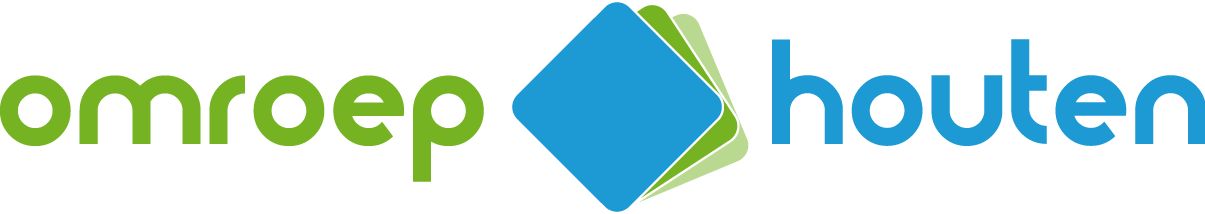 Jaarrekening 2015Stichting Media HoutenHouten, 31 mei 2015Toelichting bij de jaarrekening 2015De rapportage bestaat uit:Exploitatie-overzicht 2015: Hierin zijn de bedragen opgenomen van de baten en de lasten die betrekking hebben op het jaar 2015 in vergelijking met de begroting voor dat jaar. Bij de baten is de ontvangst voor het supporter-plan veel lager uitgevallen, dan begroot was. De 8 supporters waarop gerekend was,  werden er slechts 2. Eveneens is voor de dekking van de afschrijving van de inventaris en computerapparatuur-apparatuur een bedrag van € 3.000) vrijgevallen van de indertijd gevormde voorziening ter dekking van de afschrijvingskosten van de investeringen die gedaan zijn van het speciale budget van € 15.000, wat beheerd werd door vanHouten&co.  Dit budget is t.m. 2014 geheel opgebruikt. In verband met het afscheid van hoofdredacteur Arthur Vierboom en de voorzitter van het stichtingsbestuur Ger Kroes is in december 2015 in  cultuurcentrum Schoneveld een avondvullend  programma naar het format van ‘Zomergasten’ gepresenteerd met vele gasten met een terugblik op 5 jaar Omroep Houten. Deze speciale avond werd ook live uitgezonden. Daar is ook een professionele beeld- en geluids -opname van gemaakt.  Om een en ander te bekostigen is de in de beginjaren gevormde voorziening voor een radio- uitzending van  € 2.500 aangesproken.   De exploitatierekening 2015 sluit uiteindelijk met een nadelig saldo van € 683,02.  In de vergadering van december 2015 heeft de gemeenteraad besloten positief te adviseren over de aanwijzing van de Omroep Houten als publieke omroep voor de gemeente Houten voor de periode 2016- 2020. Voor 2016 is het subsidiebedrag verhoogd naar  € 27.500. Voor 2017 en volgende jaren zal de structurele jaarlijkse subsidie onderdeel zijn van de integrale afwegingen bij het opstellen van de Perspectiefnota.Balans per 31.12 2015: Sinds de jaarrekening 2012 zijn we overgegaan naar een bedrijfsmatig ingerichte jaarrekening met o.a. de aanschaf en boekwaarde van álle investeringen ( óók die via het fonds bij vanHouten&co zijn aangeschaft). Om de aansluiting met de jaarrekening van de vorige jaren te behouden is in 2012 een voorziening voor de afschrijvingen van deze investeringen gevormd. Van die voorziening is in 2015 € 3.100 vrijgevallen. Het exploitatiesaldo gevoegd bij het cumulatief batig saldo t.m. 2014 van €  5.394,89 verminderd met het nadelige saldo van 2015 van € 683,02 leidt per balansdatum 31.12 2015 tot een eigen vermogen van € 4.711,87Het totaal van de investeringen van de afgelopen jaren is € 30.930,38.  Daarop is inmiddels afgeschreven € 23.821,83, zodat de boekwaarde € 7.108,75 is.  De afschrijvingstermijn voor computer- en vergelijkbare apparatuur is gesteld op 3 jaar; de afschrijvingsduur van kantoormeubilair en soortgelijke activa is gesteld op 5 jaar. Onder de overlopende posten per balansdatum staan de ‘vooruitbetaalde kosten’ voor het jaarabonnement op de mediahub aan Graphir, en onder de ‘nog te betalen kosten’ o.a. de 4e kwartaalnota 2014 van vanHouten&co voor de huur van de studioruimte in Schoneveld. Dit jaar is niet zoals in 2014 in december aktie voor Serious Request gevoerd door Omroep Houten. Daardoor komt de overlopende post van de opbrengst van de aktie nu niet meer in de balans pr 31.12 2015 voor.Houten, 31 mei 2015Jan de JongPenningmeester Stichting Media HoutenJaarrekening 2015Exploitatie-overzicht 2015 ( versus begroting 2015)ccRealisatieRealisatieLastenLastenBegrotingBegrotingRealisatieRealisatieBalans per 31.12 2015 ( versus 31.12 2014)Balans per 31.12 2015 ( versus 31.12 2014)